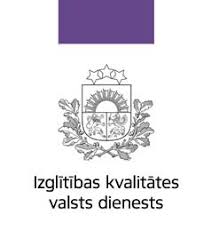 Kursi “Pārmaiņas un aktualitātes izglītības iestādes dibinātāja darbībā izglītības kvalitātes nodrošināšanai”(16 stundu kursi)Kursu mērķauditorija: visu veidu izglītības iestāžu dibinātāji, pilsētu/novadu izglītības speciālisti2021.gada 23.jūlijsTiešsaistes nodarbībasDarba kārtība10.50 – 11.00	Tehniskā pieslēgšanās11.00 – 11.10 	Kursu ievads un dienas noriseRolands Ozols, Izglītības kvalitātes valsts dienesta Kvalitātes novērtēšanas departamenta direktors11.10 – 12.00	Aktualitātes pēc administratīvi teritoriālās reformas	Ministru kabineta noteikumu projekts “Kārtība, kādā izglītības iestādes dibinātājs novērtē izglītības iestāžu vadītājus”	Ivans Jānis Mihailovs, Licencēšanas un reģistru departamenta direktora vietnieks12.00 – 12.15	Jautājumi un atbildes12.15 – 13.00	Pārtraukums13.00 – 14.15	2021.gada 8.aprīļa grozījumi Izglītības likumā un ar tiem saistītās pārmaiņas pašvaldību un izglītības iestāžu dibināju darbībā	Izglītības iestāžu pašvērtēšana pēc 2020./2021.mācību gadaRolands Ozols, Izglītības kvalitātes valsts dienesta Kvalitātes novērtēšanas departamenta direktors14.15 – 14.30	Jautājumi un atbildesKursu norisi finansē Izglītības un zinātnes ministrija